Аймгийн эдийн засаг, нийгмийн байдал( 2017 оны эхний 4 сарын  байдлаар)I.Төсвийн орлогоСанхүү, төрийн сангийн хэлтсийн мэдээгээр 2017 оны 4-р сарын  байдлаар орон нутгийн төсвийн орлогын төлөвлөгөөний биелэлт 55.0 хувьтай буюу 2045.7 сая төгрөгийн гүйцэтгэлтэй байна. Үүний гадна улсын төвлөрсөн төсөвт оруулбал зохих орлогын төлөвлөгөө 81.5 хувьтай буюу 711.0 сая төгрөгийн орлогыг улсын төвлөрсөн төсөвт оруулаад байна. Улсын болон орон нутгийн төсөвт нийт дүнгээр 2756.7 сая төгрөгийн орлого оруулж, аймгийн дүнгээр орлогын төлөвлөгөөний биелэлт 60.1 хувьтай байна.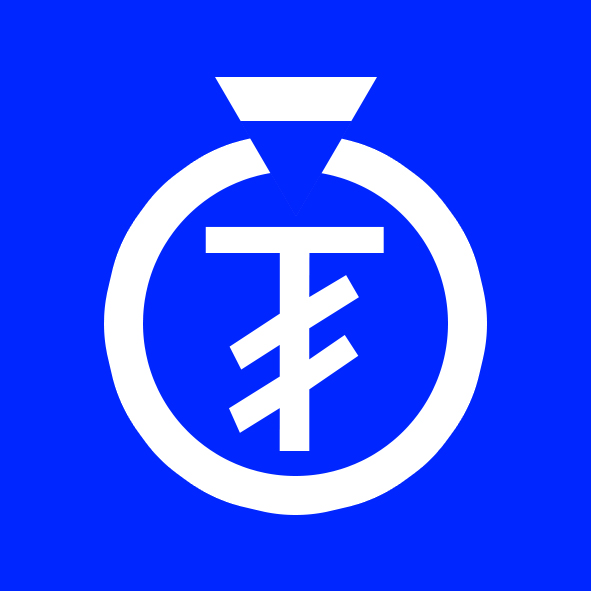 Тусламжийн орлогыг оруулан тооцсоноор аймгийн х‎эмжээний нийт орлого ба тусламж 13259.9 сая төгрөг болж, төлөвлөгөөний биел‎элт 105.4 хувьтай байна. Орон нутгийн төсөвт ‎улсын төсвөөс авсан санхүүгийн дэмжлэг 2348.5 сая төгрөг, тусгай зориулалтын шилжүүлгээс санхүүжих 8465.0 сая төгрөг, орон нутгийн хөгжлийн нэгдсэн сангаас 400.5 нийт 11214.1 сая төгрөгийн тусламжийн орлого орсон байна. II.Төсвийн зарлагa2017 оны 4 сарын байдлаар орон нутгийн төсвийн байгууллагын зардлын дүн 11373.3 сая төгрөг болж өмнөх оны мөн үетэй харьцуулахад 6.9 хувиар  өссөн байна. Зардлын төрлөөр авч үзвэл цалин хөлс нэмэгдэл урамшууллын зардал 75928.2 сая төгрөг болж өсч  нийт зардлын 52.1 хувийг эзэлж байна. Ажил олгогчоос нийгмийн даатгалд төлөх шимтгэл өмнөх оноос өсч 645.4 сая төгрөг болсон байна. Тухайн сарын байдлаар томилолт, бусдаар гүйцэтгүүлсэн ажил үйлчилгээний төлбөр  өмнөх оны мөн үеэс 012-34.9 хувиар буурсан бол зардлын бусад бүх  төрөл өмнөх оны мөн үеэс өссөн үзүүлэлттэй байна.III.Банк Банкны зээлийн үлдэгдэл өмнөх оны мөн үеэс  18.3 хувиар өсч 88403.1 сая төгрөг болов. Үүнээс хугацаа хэтэрсэн зээл 904.0 сая төгрөг, чанаргүй зээл 641.1 сая төгрөгийн үлдэгдэлтэй болж өмнөх оны мөн үеэс  29.5 хувиар өссөн байна. Нийт зээлийн үлдэгдлийн 1.7 хувийг хугацаа хэтэрсэн ба чанаргүй зээл эзэлж байна. Иргэдийн хувийн хадгаламж  өмнөх оны мөн үеэс 15.2  хувиар өсч 33004.9  сая төгрөг болов.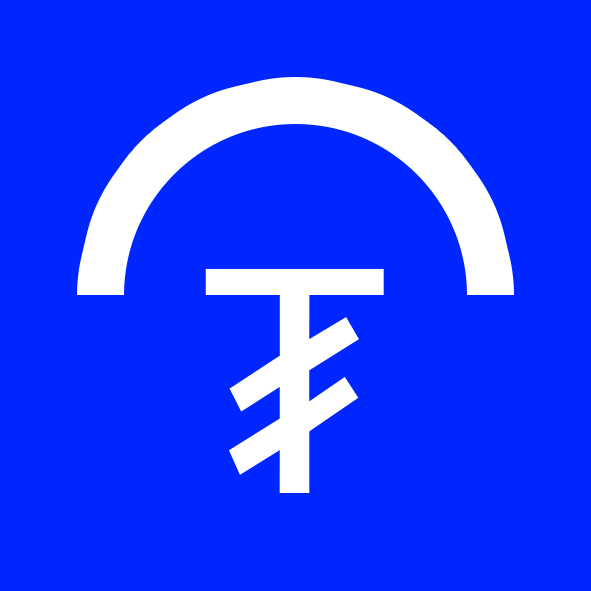 IV.Бүртгэлтэй ажилгүйчүүд2017 оны эхний 4 сарын байдлаар аймгийн хөдөлмөрийн хэлтэст бүртгэлтэй, ажил  идэвхитэй хайж байгаа  814хүн бүртгэгдсэн нь өмнөх оны мөн үеэс122хүнээр нэмэгдсэн байна. Нийт ажилгүйчүүдийн 52.1 хувь буюу 424 хүн нь эмэгтэйчүүд байна. Аймгийн хэмжээнд хөдөлмөрийн насны 10000 хүнд 271 ажилгүйчүүд ногдож байхадГовь-Угтаал /644/, Дэлгэрхангай /536/,  Баянжаргалан /310/, Сайнцагаан /401/, Луус /337/, Сайхан-овоо /413/, байгаа нь аймгийн дунджаас  дээгүүр байна. Бүртгэлтэй ажилгүй иргэдийн 16.7 хувь нь дипломын болон баклаврын дээд, 4.0 хувь нь тусгай мэргэжлийн дунд, 10.2 хувь нь техникийн болон мэргэжлийн, 36.0 хувь нь бүрэн дунд, 22.9 хувь нь суурь, 7.5 хувь нь бага, 2.7 хувь нь боловсролгүй иргэд байна.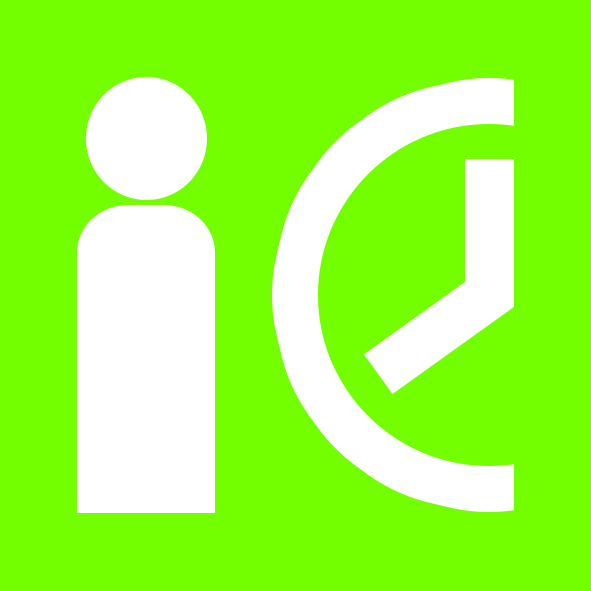 V.Ажлын байрны зуучлал Хөдөлмөрийн хэлтсийн  2017 оны эхний 4  сарын мэдээгээр нийт 56 хүн ажлын байранд зуучлагдан орсон нь өмнөх оны мөн үеэс 26 хүнээр буурсан  байна. Ажлын байранд зуучлагдан ажилд орсон ажиллагчдыг эдийн засгийн үйл ажиллагааны салбараар авч үзэхэд  39.3 хувь нь ХАА, ан агнуур, ойн аж ахуй, 8.9 хувь нь бөөний бажижиглэнхудалдаа, 3.6 хувь нь санхүүгийн болон даатгалын үйл ажиллагаа, 5.4 хувь нь Хүний эрүүл мэнд ба нийгмийн халамжийн үйл ажиллагаа, 7.0 хувь нь төрийн удирдлага бабатлан хамгаалах үйл ажиллагаа, 1.8 хувь нь мэргэжлийн шинжлэх ухаан болон техникийн үйл ажиллагаа,17.9 хувь нь боловсролын салбар, 1.8 хувь нь боловсруулах аж үйлдвэр, 5.4 хувь нь Үйлчилгээний бусад үйл ажиллагаа, 8.9 хувь нь удирдлагын болон дэмжлэг үзүүлэх  үйл ажиллагааны салбарт ногдож байна. YI. Нийгмийн даатгалАймгийн нийгмийн даатгалын сангийн орлого2017оныэхний 4 сарын байдлаар9381.5сая төгрөг,зарлага8730.3сая төгрөг болж, өмнөх оны мөн үеийнхээсорлого 886.1 сая төгрөг буюу 10.4 хувь, зарлага 992.3 сая төгрөг буюу 12.8  хувиар өслөө. 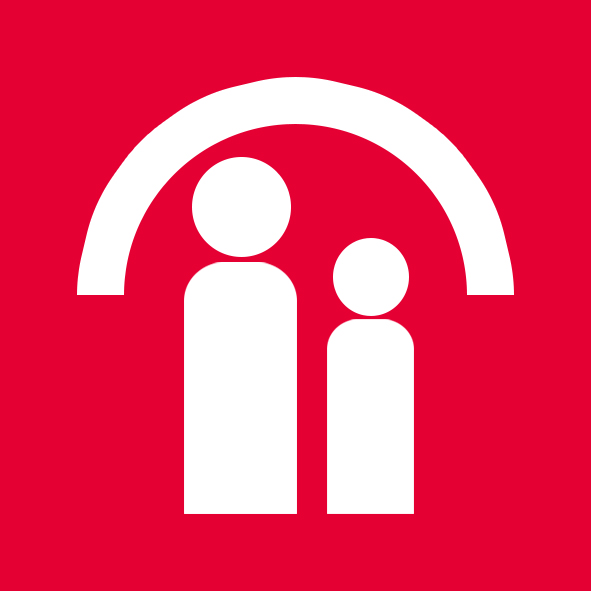 Аймгийн нийгмийн даатгалын хэлтсийн мэдээгээр нийгмийн даатгалд2017 оны эхний 4 сарын байдлаар9199хүн шимтгэл төлөгч, даатгуулагчаар бүртгэгдсэний 1922 хүн буюу 20.9 хувь нь аж ахуйн нэгж, байгууллагаас, 3694 хүн буюу 40.2 хувь нь төсөвт байгууллагаас, 3583 хүн буюу 38.9 хувь нь сайн дураар шимтгэлтөлсөн байна.Нийгмийн даатгалын сангаас олгосон тэтгэврийн хэмжээ2017 оны эхний 4 сарын байдлаар  7265.7 сая төг болж, үүний 82.5 хувийг өндөр настны, 11.8 хувийг хөгжлийн бэрхшээлтэй иргэдийн, 3.0 хувийг тэжээгчээ алдсаны, 2.7 хувийг цэргийн тэтгэвэр эзэлж байна.Энэ оны эхний 4 сарын байдлаартэтгэврийн даатгалын сангаас тэтгэвэр авагч 6412 хүн байна. Нийт тэтгэвэр авагчдын 80.9 хувь буюу5186 хүнөндөр насны, 13.8 хувь буюу 882 хүн тахир дутуугийн, 3.7хувь буюу 238 хүн тэжээгчээ алдсаны, 1.6 хувь буюу 106 хүн нь цэргийн тэтгэвэр авагчид байна.Энэ оны эхний 4 сарын байдлаартэтгэмжийн даатгалын сангаас тэтгэмж авагчид 800,ҮОМШӨ-нийдаатгалын сангаастэтгэвэр тэтгэмж авагчид 27, ажилгүйдлийн даатгалын сангаас ажилгүйдлийн тэтгэмж авагч 76 хүн байна.Эхний 4 сарын байдлаар эрүүл мэндийн даатгалд даатгуулагч 31330 иргэн байгаагийн 84.2 хувь буюу 26382 төр хариуцах иргэд, 7.2 хувь буюу 2248 малчид, 7.6хувь буюу 2385 аж ахуйн нэгжийн эзэн, хувиараа хөдөлмөр  эрхлэгч иргэд, 1,0 хувь буюу 315 оюутан суралцагсад, ял эдэлж буй хоригдол байна.эрхлэгч иргэд, 1,0 хувь буюу 315 оюутан суралцагсад, ял эдэлж буй хоригдол байна.2017 оны эхний 4 сарын байдлаар аймгийн нийгмийн даатгалын хэлтсийн мэдээгээр нийгмийн даатгалын шимтгэлийн орлого 3352,0 сая төгрөг болж төлөвлөгөөгөө7.4хувиар буюу 229.8 сая төгрөгөөр давуулан биелүүлсэн байна. Нийгмийн даатгалын шимтгэлийн орлогынтөлөвлөгөөгөө Гурвансайхан, Сайхан Овоосумдаас бусад бүх сумд давуулан биелүүлсэн байна.             YII. Эрүүл мэндЭрүүл мэндийн газрын мэдээгээраймгийн хэмжээнд2017 оны эхний 4 сард 279 эх төрсөн нь өнгөрсөн оны мөн үеэс 57 төрөлтөөр буурсан банийт төрсөн эхчүүдийн83.9хувь ньаймгийн нэгдсэн эмнэлэгт төрсөн байна.Тус аймагт энэ сарын байдлаар эхийн эндэгдэл гараагүй. 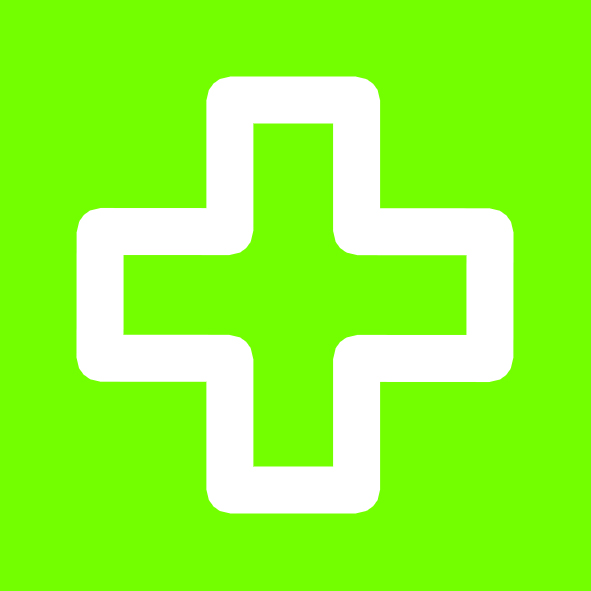 2017 оны эхний 4 сарын байдлаар нялхсын эндэгдэл 3 тохиолдолбүртгэгдэж, Дэрэн, Дэлгэрхангай, Сайнцагаан сумдад тус бүр нэг хүүхэд гэрээр эндсэн байна. Эрүүл мэндийн газрын мэдээгээрэхний 4 сарын байдлаар нас баралтын 85 тохиолдол бүртгэгдсэн бөгөөд өнгөрсөн оны мөн үеэс 18 тохиолдлоор буурчээ. Нас барсан хүний 12.9 хувь буюу 11 хүн эмнэлэгтнас барсан байна.  Нас баралтыгшалтгаанаар нь авч үзвэл хорт хавдрын нас баралтхамгийн өндөр 34.1 хувийг эзэлж байна. Мөн осол гэмтлийн шалтгаантнас баралтын 11 тохиолдол бүртгэгдэж, нийт нас баралтын12.9 хувийг эзэлж байна. Осол гэмтлийн шалтгаантнас баралтыгбүтцээр нь авч үзвэламиа хорлосон 1, бусдад хорлогдсон 1, зам тээврийн ослоор 2, бусад ослоор 7 тохиолдол бүртгэгдсэн байна.2017оны эхний 4 сардстационаритшинээр 3768 эмчлүүлэгч хэвтэж,3740 эмчлүүлэгч эмнэлгээс гарсан бөгөөднийт 27221 ор хоног ашиглаж, дундаж ор хоног 7.3байна.2017 оны эхний 4 сарын байдлаар64224 амбулаторийнүзлэг бүртгэгдсэнээс урьдчилан сэргийлэхүзлэг32,5%, амбулаторийнүзлэг 45,8%, идэвхитэй хяналт13,3 %, гэрийн үзлэг8,4 %- ийг эзэлж байна. Нийт үзлэгт хамрагдсан хүмүүсийн 39,2 хувь нь эрэгтэй, 60,8 хувь нь эмэгтэй хүн байна.2017оныэхний 4 сарын байдлаар хорт хавдрын23 өвчлөлийн тохиолдолшинээр бүртгэгдэж, хортхавдрынхяналтанд байгаа хүмүүсээс29 хүн нас барсан байна.Аймгийн хэмжээнд2017 оны эхний 4 сарын байдлаар халдварт өвчний219тохиолдол бүртгэгдээд байгаа ньурьд оны мөн үеэс 88 тохиолдлоор буурч, 10000 хүн амд ногдох халдвартөвчнөөр өвчлөгдийн тоо 48,4 болж өмнөх оны мөн үеэс буурсан байна. Халдварт өвчнийг бүтцээр нь авч үзвэл бэлгийн замын халдвар 12,8 хувь, вируст гепатит 1.4 хувь, амьсгалын замын халдвар  84,9 хувь, бусад өвчлөл 0.9 хувийг тус тус эзэлж байна. VIII. Хэрэглээний бараа үйлчилгээний үнэ,үнийн   индекс  Хэрэглээний үнийн индекс нь хэрэглэгчдийн худалдаж авсан бараа, үйлчилгээний нэр төрөл, чанар өөрчлөлтгүй тогтвортой байхад үнэ дунджаар хэрхэн өөрчлөгдөж  буйг хэмжих үзүүлэлт бөгөөд нэг өрхийнхийг биш, нийт өрхөөр тооцсон үнийн дундаж өөрчлөлтийг харуулна. Тус аймагт 2017 оны 04-р сарын байдлаар  хэрэглээний үнийн индекс 2016 оны 04-р сартай  харьцуулахад 7.6  хувиар өсчээ. 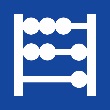 	Хэрэглээний үнийн индекс 7.6  хувиар өсөхөд хүнсний бараа согтууруулах бус ундааны бүлэг 3.9 хувиар, согтууруулах ундаа, тамхи мансууруулах бодис 4.1 хувиар,  хувцас бөс бараа гутлын бүлэг  8.0  хувь, орон сууц, ус , цахилгаан, түлшний бүлэг 25.7 хувь, гэр ахуйн тавилга, гэр ахуйн барааны бүлэг 2.3 хувь, эм тариа эмчилгээний бүлэг 3.6 хувиар өссөн  нь нөлөөлсөн байна.2017 оны 04 сарын   байдлаар Сайнцагаан сумын хүнсний зах, дэлгүүрт худалдаалагдаж байгаа хүнсний гол нэрийн бараа, бензин , дизель түлш болон ноолуурын үнийг орууллаа.ХҮНСНИЙ ГОЛ НЭРИЙН БАРААНЫ ҮНЭ /7 хоногоор/IX. Аж үйлдвэрАж үйлдвэрийн бүтээгдэхүүн үйлдвэрлэлт 2017 оны 4 сарын байдлаар 2598.5 сая төгрөг болж өнгөрсөн оны мөн үетэй харьцуулахаднийт дүнгээр 48.8 хувиар  өссөн байна.Тухайн сард уул уурхайн олборлох аж үйлдвэр 176.8 хувиар  өссөн нь жоншны олборлолт гол хувийг эзэлж байна, Боловсруулах үйлдвэр 11.7 хувиарөсөж, Цахилгаан дулаан эрчим хүч үйлдвэрлэлт ус хангамж 38.8 хувиар өссөн байна. Гол нэр төрлийн бүтээгдэхүүний үйлдвэрлэлтийг нэр төрлөөр нь авч үзвэл жонш, хүснэгт маягт, талх, нарийн боов, чихэр, архи, сүү тараг, модон эдлэл өмнөх оны мөн үеэс өссөн байна. Харин нүүрс, гөлтгөнө, ааруул, хоормог, оёдол эсгүүр өмнөх оны мөн үеэс буурсан үзүүлэлттэй байна. 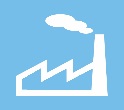  X. Хөдөө аж ахуйАймгийн хэмжээгээр энэ оны эхний 4 сарын байдлаар 932.0 мянган хээлтэгч мал төллөж, гарсан төл 99.9хувь буюу 936.6 мянган төл бойжиж байна. Аймгийн хэмжээнд энэ оны 4 сарын 1 ны байдлаар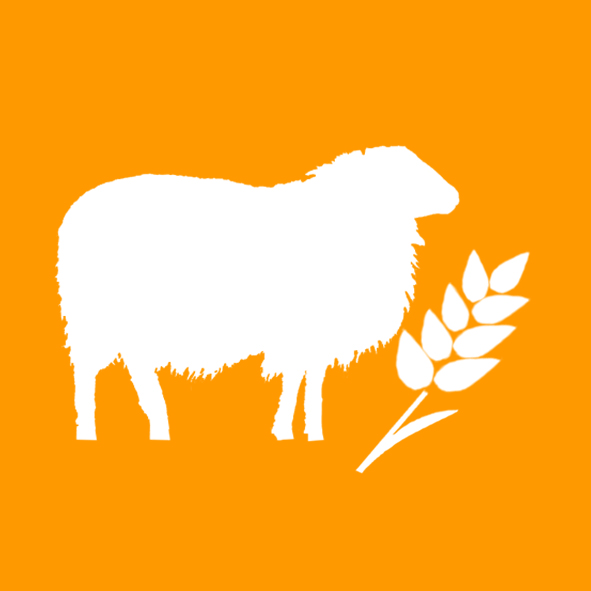 	1460толгой мал хорогдоод байна. Үүний 35.4 хувийг ямаа, 62.3 хувийг хонь эзэлж байна. XI. Гэмт хэрэг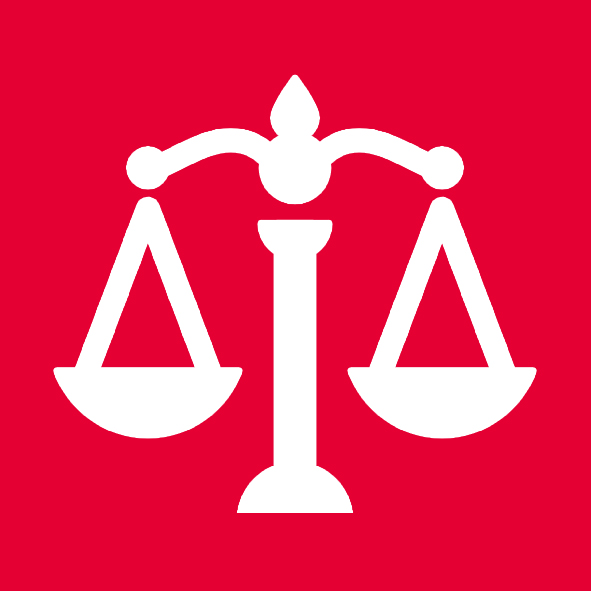 Цагдаагийн хэлтсийн 2017 оны эхний 4  сарын байдлаар аймгийн хэмжээнд нийт бүртгэгдсэн гэмт хэргийн тоо 76болж өнгөрсөн оны мөн үе‎тэй харьцуулахад 8.6 хувиар өссөн байна. Гэмт хэрэгт холбогдогсдын тоо өнгөрсөн оны мөн үет‎эй харьцуулахад 8.5 хувиар буурсан 66 хүн холбогдоод байна. 2017 оны эхний 4 сарын  байдлаар хүчин, танхайрах, булаалт, ашиглал, албан тушаал, гал түймэрийн гэмт хэрэг  гараагүй байна. Өнгөрсөн оны мөн үеэс бусдын бие махбодид гэмтэл учруулах хэрэг, малын хулгай, дээрэм, хүн амины хэрэг, тээврийн хэрэгслийн хөдөлгөөний аюулгүй байдал, ашиглалтын журмын эсрэг хэрэг, бусад хэргүүд нэмэгдэж, бусдын өмчийн хулгай, залилангийн хэрэг буурч, золгүй учрал мөн үеийн түвшинд байна.Бүртгэгдсэн нийт хэргүүдийг өнгөөр нь авч үзвэл 48.7 хувийг бусдын бие махбодьд гэмтэл учруулсан, 2.6 хувийг хүн амины хэрэг, 26.3 хувийг хулгайн, 8.0 хувийг тээврийн хэрэгслийн хөдөлгөөний аюулгүй байдлын эсрэг, 1.3 хувийг дээрэм, 1.3 хувийг золгүй учрал, 1.3хувийг залилан, 10.5 хувийг бусад хэрэг тус тус эзэлж байна. Нийт г‎эмт хэргийн 23,7 хувийг согтуугаар үйлдсэн байна. 18 ба түүнээс дээш насны 10000 хүнд ногдох гэмт хэрэг аймгийн дүн 25 хүн байхад  Дэлгэрцогт 45. Цагаандэлгэр 44. Сайнцагаан 31.  Луус 59. Баянжаргалан 39. Гурвансайхан 28. Дэрэн 44. Говьугтаал 29. хүн байгаа нь гэмт хэрэг ихтэй сумдад орж байна. Гэмт хэргийн улмаас учирсан хохирол274.3 сая төгрөг, түүний 71.0 хувь буюу 194.8 сая төгрөгийг нөхөнтөлүүлээд байна. Гэмт хэрэг илрүүлэлтын хувь өмнөх оны мөн үеэс 4.7 хувиар буурч 70.7 хувьтай байна.XII Байгаль орчин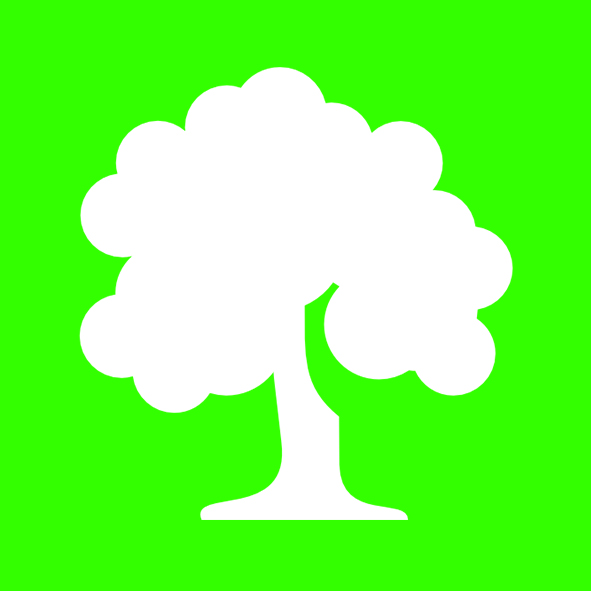 Дундговь аймгийн нутгаар 2017 оны 05 р сардцаг агаар ямар байх тухайурьдчилсан төлөвЦАГ АГААРЫН УРЬДЧИЛСАН МЭДЭЭАгaaрын темперaтурын сарын дундаж нь нийт нутгаар 9-14 градус дулаан буюу олон жилийн дунджийн орчим байна.Нэгдүгээр арав хоногийн  эхэн болон эцсээр сэрүүсч нутгийн хойд хэсгээр шөнөдөө 0-5 градус хүйтэн, өдөртөө 5-10 градус дулаан, бусад нутгаар шөнөдөө 2 градус хүйтнээс 3 градус дулаан, өдөртөө 10-15 градус дулаан байна. Хоёрдугаар арав хоногийн дунд үе ба эцсээр ихэнх нутгаар, гуравдугаар арав хоногийн эцсээр нутгийн хойд хэсгээр бага зэрэг сэрүүсч шөнөдөө 2-7 градус, өдөртөө 11-16 градус дулаан, бусад нутгаар шөнөдөө 4-9 градус, өдөртөө 15-20 градус дулаан байна. Харин хоёрдугаар арав хоногийн эхэн, гуравдугаар арав хоногийн эхний хагаст зарим өдөр ихэнх нутгаар шөнөдөө 15-20 градус, өдөртөө 29-34 градус хүрч дулаарна. Энэ сард орох хур тунадасны хэмжээ нь нутгийн хойд хэсгээр олон жилийн дунджаас бага, бусад нутгаар олон жилийн дунджийн орчим байна.Нэгдүгээр арав хоногийн эхээр нутгийн хойд хэсгээр, эцсээр ихэнх нутгаар хур тунадас орно. Хоёр болон гуравдугаар арав хоногийн дунд үеэр зарим газраар бороо орох төлөвтэй. Дуу цахилгаантай.            Салхи нэг болон хоёрдугаар арав хоногийн эхэн ба дунд үе, гуравдугаар арав хоногийн дунд үе болон эцсээр  зарим газраар 16-18 м/с, зарим үед 24 м/с хүртэл ширүүсч их төлөв шороон шуурга шуурах төлөвтэй.ХӨДӨӨ АЖ АХУЙН ҮЙЛДВЭРЛЭЛД ХЭРХЭН НӨЛӨӨЛӨХ ТУХАЙ           2017 оны 5 дугаар сарын цаг агаарын урьдчилсан мэдээгээр агаарын дундаж температур  ихэнх нутгаар олон жилийн дунджийн орчим, мөн хур тунадас ихэнх нутагт олон жилийн дунджийн орчим  орох төлөвтэй байна.5 дугаар сард ихэнх нутгаар шөнөдөө жиндүү хүйтэн, тал хээр, говийн нутгаар үе үе хүчтэй шороон шуурга шуурч  бэлчээрийн ургамлын ургалтыг удаашруулахын дээр малын хариулга маллагаанд таагүй нөлөөлөх тул онцгой анхаарна уу.№Барааны нэр, төрөлIV/05IV/12IV/19IV/261Гурил, 1-р зэрэг, кг12001200120012002Хонины мах, кг55006500650065003Үхрийн мах, кг00004Ямааны ястай мах, кг42005800580058005Элсэн чихэр, кг23002300230023006Цагаан будаа, кг22002200220022007Шингэн сүү, л28002800300030008Ноолуурын үнэ 1 кг800007900062000670009Бензин А-80, 1литр154015401540154010Бензин А-92, 1литр172017201720172011Дизель түлш 1 литр1750175017501750